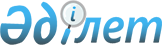 Об утверждении Инструкции о разработке проектов рекультивации нарушенных земель
					
			Утративший силу
			
			
		
					Приказ Председателя Агентства Республики Казахстан по управлению земельными ресурсами от 2 апреля 2009 года № 57-П. Зарегистрирован в Министерстве юстиции Республики Казахстан 3 июня 2009 года № 5689. Утратил силу приказом и.о. Министра национальной экономики Республики Казахстан от 17 апреля 2015 года № 346      Сноска. Утратил силу приказом и.о. Министра национальной экономики РК от 17.04.2015 № 346 (вводится в действие по истечении десяти календарных дней после дня его первого официального опубликования).      Примечание РЦПИ! 

      Порядок введения в действие приказ см. п. 4 

      В соответствии с подпунктом 4) пункта 1 статьи 14 , подпунктом 3) пункта 1 статьи 140 , со статьями 149 и 150 Земельного кодекса Республики Казахстан, а также в целях урегулирования вопросов проведения рекультивации нарушенных земель, ПРИКАЗЫВАЮ: 



      1. Утвердить прилагаемую Инструкцию о разработке проектов рекультивации нарушенных земель. 



      2. Управлению государственного земельного кадастра и мониторинга земель Департамента государственного контроля за использованием и охраной земель и государственного земельного кадастра Агентства Республики Казахстан по управлению земельными ресурсами обеспечить направление настоящего Приказа на государственную регистрацию в Министерство юстиции Республики Казахстан, в установленном законодательством порядке. 



      3. Контроль за исполнением настоящего Приказа возложить на Заместителя Председателя Агентства Республики Казахстан по управлению земельными ресурсами Раймбекова К.У. 



      4. Настоящий Приказ вводится в действие по истечении десяти календарных дней после дня его первого официального опубликования.        Председатель                               У. Узбеков       «Согласовано» 

      Министр здравоохранения 

      Республики Казахстан 

      ___________ Ж. Доскалиев 

      10 апреля 2009 года       «Согласовано» 

      Министр охраны окружающей среды 

      Республики Казахстан 

      ___________ Н. Ашимов 

      6 мая 2009 года       «Согласовано» 

      Министр энергетики и 

      минеральных ресурсов 

      Республики Казахстан 

      __________ С. Мынбаев 

      30 апреля 2009 года Утверждена             

Приказом Председателя       

Агентства Республики Казахстан по 

управлению земельными ресурсами 

от 2 апреля 2009 года № 57-П   

Инструкция о разработке проектов рекультивации 

нарушенных земель  

Раздел 1. Общие положения 

      1. Настоящая Инструкция разработана в соответствии с подпунктом 4) пункта 1 статьи 14 , подпунктом 3) пункта 1 статьи 140 , со статьями 149 и 150 Земельного кодекса Республики Казахстан и детализирует разработку проектов рекультивации земель, почвенный покров которых нарушен при разработке месторождений полезных ископаемых, выполнении геологоразведочных, изыскательских, строительных и других работ. 



      2. Основные понятия, используемые в настоящей Инструкции: 



      1) вскрышные породы – породы, покрывающие и могущие содержать полезное ископаемое, подлежащие выемке и перемещению как отвальный грунт в процессе открытых разработок; 



      2) выполаживание откосов - земляные работы с целью уменьшения углов откосов, отвалов и бортов карьеров или карьерных выемок; 



      3) малопригодные породы – породы, обладающие неблагоприятными для роста растений физическими и (или) химическими свойствами; 



      4) мелиоративный период – интервал времени, за который проводится улучшение качества рекультивируемых земель и восстановление их плодородия; 



      5) рекультивация земель – комплекс работ, направленных на восстановление нарушенных земель для определенного целевого использования, в том числе прилегающих земельных участков, полностью или частично утративших свою ценность в результате отрицательного воздействия нарушенных земель, а также на улучшение условий окружающей среды; 



      6) нарушение земель – процесс, происходящий при добыче полезных ископаемых, в том числе нефти и нефтепродуктов, геолого-разведочных, изыскательских и строительных работ, приводящий к нарушению почвенного покрова, гидрологического режима, рельефа местности и другим негативным изменениям состояния земель; 



      7) нарушенные земли - земли, утратившие свою ландшафтную первозданность и иную ценность или являющиеся источником отрицательного воздействия на окружающую среду в связи с нарушением почвенного покрова, гидрологического режима и рельефа местности в результате производственной деятельности человека; 



      8) планировочные работы – работы по выравниванию поверхности нарушенных земель, выполаживанию откосов, отвалов и бортов карьеров; 



      9) плодородный слой почвы – верхняя гумуссированная часть почвенного профиля с благоприятными для роста растений физическими, химическими и агрохимическими свойствами; 



      10) потенциально-плодородный слой почвы – нижняя часть почвенного профиля, обладающая благоприятными для роста растений физическими, химическими и ограниченно-агрохимическими свойствами; 



      11) проект рекультивации – совокупность технических, экономических, плановых документов, включающая чертежи, расчеты и описания, графическое изображение и обоснование; 



      12) рекультивационный слой – искусственно создаваемый при рекультивации слой земли с благоприятными для произрастания растений свойствами.  

Раздел 2. Разработка проектов рекультивации нарушенных земель  

Глава 1. Основные положения разработки проектов 

      3. Разработка проектов рекультивации нарушенных земель осуществляется гражданами и юридическими лицами, выполняющими землеустроительные работы (разработчик проекта).

      Сноска. Пункт 3 в редакции приказа Председателя Агентства РК по управлению земельными ресурсами от 26.03.2012 № 63-ОД (вводится в действие по истечении десяти календарных дней после дня его первого официального опубликования).



      4. При разработке проектов рекультивации нарушенных земель должны быть учтены: 

      природные условия района (климат, почвенно-растительный покров, геологические и гидрологические условия); 

      перспективы развития района; 

      фактическое или прогнозируемое состояние нарушенных (нарушаемых) земель к моменту рекультивации (площади, формы рельефа местности, степень естественного зарастания, наличие плодородного и потенциально-плодородного слоев почв, подтопления, эрозионных процессов, уровня загрязнения); 

      показатели химического и гранулометрического состава, агрохимических и агрофизических свойств, инженерно-геологической характеристики вскрышных и вмещающих пород и их смесей в отвалах; 

      хозяйственно-экономические и санитарно-эпидемиологические условия района размещения нарушенных земель; 

      требования по охране окружающей среды. 



      5. Разработка проектов рекультивации нарушенных земель должна проводиться: 



      1) при предоставлении земельного участка, использование которого повлечет нарушение земель, - после принятия местным исполнительным органом решения о предоставлении земельного участка и до начала работ, связанных с нарушением земель; 



      2) при изменении целевого назначения земельного участка, в результате которого его использование повлечет нарушение земель, - после принятия местным исполнительным органом решения об изменении целевого назначения земельного участка и до начала работ, связанных с нарушением земель; 



      3) на ранее нарушенных землях, по которым отсутствуют сведения о лицах их нарушивших - по решению местного исполнительного органа. 



      Срок разработки проекта рекультивации нарушенных земель устанавливается в решении местного исполнительного органа о предоставлении либо об изменении целевого назначения земельного участка, использование которого будет связано с нарушением земель.

      Сноска. Пункт 5 с изменениями, внесенными приказом Председателя Агентства РК по управлению земельными ресурсами от 21.02.2011 № 29-ОД  (вводится в действие по истечении десяти календарных дней после дня его первого официального опубликования). 

Глава 2. Стадии разработки проектов рекультивации  

Параграф 1. Последовательность разработки проектов 

рекультивации 

      6. Процедура разработки проектов рекультивации нарушенных земель осуществляется в следующей последовательности: 



      1) подготовительные работы (камеральные и полевые); 



      2) производство изысканий; 



      3) разработка проекта рекультивации нарушенных земель; 



      4) согласование и выдача проекта. 



      7. Проектирование осуществляется на основании решений, принятых в утвержденных технико-экономических обоснованиях или технико-экономических расчетах строительства.  

Параграф 2. Подготовительные работы (камеральные и полевые) 

      8. В период подготовительных работ производятся камеральные работы, заключающиеся в подборе планово-картографических материалов, изучении почвенных и почвенно-мелиоративных изысканий, материалов инвентаризации земель для проведения полевого обследования земельного участка, подлежащего рекультивации. 



      9. Полевое обследование земельных участков, подлежащих рекультивации, производится разработчиком проекта с участием представителей уполномоченного органа по земельным отношениям района (города) по месту нахождения земельного участка, заказчика и при необходимости других специалистов. 



      10. В процессе полевого обследования производится: 



      уточнение расположения объекта, фактических границ нарушенных земель, установление возможного перспективного использования рекультивируемого участка; 



      установление наличия плодородного и потенциально-плодородного слоев почв в отвалах для рекультивации нарушенных земель; 



      предварительное определение качества плодородного и потенциально-плодородного слоев почв в отвалах, их минералогический и механический состав, наличие токсичных солей в породах и необходимость химической мелиорации, уточнение условий увлажнения и естественного зарастания; 



      определение необходимых объемов проведения дополнительных топографических, почвенно-мелиоративных, агролесомелиоративных, геологических и гидрогеологических изысканий. 



      На загрязненных землях дополнительно определяются причина и источник загрязнения, степень опасности загрязненности почвы. 



      11. Результаты полевого обследования земельных участков оформляются актом обследования нарушенных земель, подлежащих рекультивации, согласно приложению 1 к настоящей Инструкции, с изготовлением чертежа полевого обследования. 



      12. На основании материалов полевого обследования земельных участков заказчиком готовится задание на разработку проекта рекультивации нарушенных земель по форме, согласно приложению 2 к настоящей Инструкции.  

Параграф 3. Производство изысканий 

      13. По результатам полевого обследования могут проводиться следующие изыскания: 

      топографические; 

      почвенно-мелиоративные; 

      агролесомелиоративные; 

      геологические и гидрогеологические. 



      14. Топографические изыскания выполняются в масштабе 1:1000-1:5000. При необходимости - могут выполняться в масштабе 1:500. 



      15. Материалы почвенно-мелиоративных изысканий должны обеспечивать: 



      получение полной характеристики состояния плодородного и потенциально плодородного слоев почв на землях, подлежащих нарушению, а также установление мощности и порядка их снятия, определения условий складирования и последующего использования; 



      установление признаков и свойств грунтов и смесей на нарушенных землях для составления проектов их технической или биологической рекультивации; 



      получение данных о признаках и свойствах почв на малопродуктивных угодьях, необходимых для разработки проектных решений по повышению продуктивности этих угодий путем нанесения на них дополнительного плодородного слоя почв (землевания). 



      16. При обследовании земель, подверженных нефтяному загрязнению выделяются контура земель с повышенным содержанием нефтепродуктов, определяется глубина проникновения загрязнения, отбираются пробы почв для определения в них содержания нефтепродуктов. При загрязнении почв нефтепродуктами пробы отбираются до глубины нижней границы распространения загрязнителя. 



      Методы определения загрязняющих веществ осуществляются в соответствии с Государственным стандартом «ГОСТ 17.4.0.03-85 Охрана природы. Почвы. Общие требования к методам определения загрязненных веществ». 



      По результатам почвенно-мелиоративных изысканий составляется почвенно-мелиоративная карта нарушенных земель, а при необходимости - почвенно-мелиоративные картограммы по степени нарушенности земель, токсичности пород, засолению, солонцеватости, содержанию нефтепродуктов, содержанию тяжелых металлов, снятию плодородного слоя почв, использования вскрышных и вмещающих пород в соответствии с Государственными стандартами «ГОСТ 17.5.1.03-86 Охрана природы. Земля. Классификация вскрышных и вмещающих пород для биологической рекультивации земель» и «ГОСТ 17.5.3.06-85 Охрана природы. Земля. Требования к определению норм снятия плодородного слоя почвы при производстве земляных работ». 



      В пояснительной записке к материалам почвенно-мелиоративных изысканий дается заключение о качестве почво-грунтов объекта обследования, рекомендации по внесению минеральных удобрений и перечень трав и травосмесей, древесно-кустарниковых пород, пригодных для возделывания в мелиоративный период. 



      На малопродуктивных угодьях, предусмотренных для землевания, проводят почвенные изыскания с целью получения данных о признаках и свойствах почв, необходимых при принятии проектных решений для повышения продуктивности этих угодий путем нанесения на них дополнительного плодородного слоя. При этом затраты, связанные с нанесением плодородного слоя почвы на малопродуктивные угодия, не должны превышать нормативов стоимости освоения новых земель. 



      17. Агролесомелиоративные изыскания выполняются для установления возможности производства лесопосадок различного назначения на рекультивируемых площадях. 



      18. Геологические и гидрогеологические изыскания выполняются в комплексе с почвенно-мелиоративными с целью получения характеристики подстилающих пород, режима грунтовых вод. 



      Отбор проб в процессе изысканий осуществляется с учетом рельефа и степени нарушенности почвенного покрова с таким расчетом, чтобы в каждом случае была представлена часть почвы, типичная для генетических горизонтов или слоев данного типа почв.  

Параграф 4. Разработка проекта рекультивации нарушенных земель 

      19. Проект рекультивации разрабатывается на основании задания на Разработку проекта и материалов изысканий. 



      20. В составе проекта рекультивации проводятся следующие работы: 

      разработка технологии работ по рекультивации нарушенных земель в зависимости от направления рекультивации; 

      определение объемов земляных работ, потребности в технике, удобрениях, посадочном материале, семенах и других; 

      организация производства работ (календарный график рекультивации); 

      составление сметной документации; 

      составление рабочих чертежей по производству работ.  

Параграф 5. Согласование и выдача проекта 

      21. Проект рекультивации нарушенных земель согласовывается с уполномоченным органом по земельным отношениям и утверждается заказчиком. 



      Согласование проекта рекультивации нарушенных земель, находящихся в составе земельного участка, предоставленного (предоставляемого) исполнительным органом области (города республиканского значения, столицы), осуществляется уполномоченным органом по земельным отношениям области (города республиканского значения, столицы), а в остальных случаях - уполномоченным органом по земельным отношениям района (города) по месту расположения нарушенных земель. 



      В целях определения оценки воздействия на окружающую среду проект рекультивации нарушенных земель может быть направлен на государственную экологическую и санитарно-эпидемиологическую экспертизу в соответствии с действующим законодательством. Проект рекультивации нарушенных земель согласовывается при получении положительного заключения государственной экологической и санитарно–эпидемиологической экспертизы. 



      22. Проект рекультивации нарушенных земель выдается заказчику, уполномоченному органу по земельным отношениям, согласовавшему проект, и один экземпляр остается у разработчика проекта. 

Приложение 1     

к Инструкции о разработке 

проектов рекультивации 

нарушенных земель                                                                     форма                                      

АКТ 

             обследования нарушенных земель, подлежащих 

                               рекультивации       от «___» ___________ года 

____________________________________________________________________ 

                   (Фамилия, имя, отчество, должность) 

____________________________________________________________________ 

____________________________________________________________________ 

провели обследование земельного участка, нарушенного или подлежащего 

нарушению __________________________________________________________ 

            (наименование организации, разрабатывающая месторождения, 

____________________________________________________________________ 

                    проводящая строительные работы) 

      В результате обследования установлено: 

      1. Участок нарушенных земель площадью __________ расположен 

____________________________________________________________________ 

  (указывается расположение участка, устанавливается соответствие ____________________________________________________________________ 

          фактического пользования землеотводным документам) 

      2. Земли, примыкающие к участку нарушенных земель, используются 

____________________________________________________________________ 

     (указывается фактическое использование, а также возможное 

___________________________________________________________________ 

    перспективное использование земель согласно схемам, проектам 

                        и другим материалам) 

      3. Описание нарушенных земель _________________________________ 

                            (вид нарушений, площадные характеристики) 

      4. Рекомендации землепользователя или землевладельца __________ 

_____________________________________________________________________ 

  (указываются рекомендации землепользователя или землевладельца – с 

_____________________________________________________________________ 

                     изложением обоснований и причин) 

      В результате обследования земельных участков рекомендовано 

рассмотреть в проекте: 

      1. Направления рекультивации: _________________________________ 

_____________________________________________________________________ 

(вид угодий или иного направления хозяйственного использования земель) 

      2. Виды работ технического этапа рекультивации: _______________ 

_____________________________________________________________________ 

      3. Использовать для рекультивации потенциально-плодородные 

породы и плодородный слой почвы с участков: _________________________ 

_____________________________________________________________________ 

      4. Необходимость проведение биологического этапа рекультивации 

____________________________________________________________________. 

      Использовать имеющиеся топографические планы нарушенных земель 

в масштабе ____________________________________________________, 

а также имеющиеся материалы почвенного обследования масштаба 

_____________________________________________________________________ 

      Имеющиеся материалы дополнить материалами топографических 

изысканий в масштабе ______________________________________________, 

почвенно-мелиоративными изысканиями в масштабе ____________________ 

другими изысканиями ______________________________________________. Приложения: 

Характеристика нарушенных земель (поконтурная ведомость); 

Выкопировка из плана землепользования; 

Схема нарушенных земель.       Подписи представителей уполномоченного органа по земельным 

отношениям района (города) по месту нахождения земельного участка, 

заказчика и других специалистов: 

      1. ____________________________________________________ 

      2. ____________________________________________________ 

      3. ____________________________________________________ Примечание: в конкретных условиях при необходимости содержание 

решаемых вопросов в акте могут изменяться. 

Приложение 2      

к Инструкции о разработке 

проектов рекультивации  

нарушенных земель                                                                форма       «Согласовано»                              «Утверждаю»     Разработчик проекта                            Заказчик 

   (полное наименование,                     (полное наименование 

  Фамилия, имя, отчество)                   Фамилия, имя, отчество) 

  _____________________                      ______________________ 

«___» __________ 20__ год                   «___» _________ 20__ год Место для подписи и печати                  Место для подписи и печати                                

ЗАДАНИЕ 

    на разработку проекта рекультивации нарушенных земель 
					© 2012. РГП на ПХВ «Институт законодательства и правовой информации Республики Казахстан» Министерства юстиции Республики Казахстан
				№ 

п/п Перечень Показатели 1 2 3 1 Основание для проектирования 

(акт обследования нарушенных земель, 

подлежащих рекультивации) 2 Разработчик проекта 3 Стадийность проектирования технический этап биологический этап 4 Наименование объекта – участка 5 Местоположение объекта – участка 

(административный район) 6 Характеристика объекта рекультивации: общая площадь, гектар из них предполагается использовать под 

(предварительно): пашню сенокосы пастбища многолетние насаждения лесные насаждения, включая лесные полосы залужение производственное и непроизводственное 

строительство 7 Наличие заскладированного (или снимаемого) 

плодородного слоя почвы, тысячи кубических 

метров 8 Наличие заскладированного (или снимаемого) 

потенциально-плодородного слоя почвы, тысячи 

кубических метров 9 Площадь отвода земель для временных отвалов, 

гектар 10 Технические проблемы: степень засоления и вторичной токсичности 

пород уровень загрязнения глубина проникновения загрязнения степень обводненности объекта и 

необходимость дренажа степень развития водной и ветровой эрозии 

и других геодинамических процессов степень засоренности камнем степень зарастания древесной и кустарниковой 

растительностью 11 Виды и объемы необходимых изысканий 

__________________________________________ 12 Предварительные сроки начала и окончания 

работ: 

технического этапа рекультивации 

биологического этапа рекультивации 13 Срок завершения разработки проекта 

рекультивации 14 Особые условия 